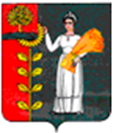 ПОСТАНОВЛЕНИЕАдминистрации сельского поселенияПушкинский сельсоветДобринского муниципального района Липецкой областиРоссийской Федерации23.12.2020   с. Пушкино   № 101«Об определении мест выгула животных на территории сельского поселения Пушкинский сельсовет»Рассмотрев представление прокуратуры Добринскогорайона от01.12.2020 №29-2020, в целях регулирования вопросов в сфере благоустройства территории сельского поселения Пушкинский сельсовет Добринского района  в части содержания домашних животных и повышения комфортности условий проживания граждан, в соответствии со статьей 8 Федерального закона Российской Федерации от 27.12.2018 № 498-ФЗ «Об ответственном обращении с животными и о внесении изменений в отдельные законодательные акты Российской Федерации», статьей 14 Федерального закона от 06.10.2003 № 131-ФЗ «Об общих принципах организации местного самоуправления в Российской Федерации» администрация сельского поселения Пушкинский сельсоветПОСТАНОВЛЯЕТ:1.	Определить следующие территории для выгула сельскохозяйственных животных на территории   сельского поселения Пушкинский сельсовет:-  с.Большая Отрада: пастбища вдоль реки Плавица,  луга между д.Заря и с.Большая Отрада;-  д.Веселовка:   пастбища вдоль реки Плавица,  луга  между ул.Полевая и пашней с восточной стороны;- д.Заря:   пастбища вдоль реки Плавица,  луга  между ул.Заречная и пашней с юго-восточной стороны; - с.Пушкино:  пастбища вдоль реки Плавица,  луга вдоль  автодорожной трассы, луга  между жилым сектором  и пашней ;- д.Слава: пастбища вдоль реки Плавица, луга между улицами Лесная и Комсомольская. 2. Выгул домашних животных разрешается:- наземельныхучастках, находящихся в пользовании или собственностивладельца;- на территориях сельского поселения, где нет массового скоплениялюдей: переулки, пустыри, места, находящиеся вне жилых секторов иобщественных мест.2.1. Выгул домашних животных запрещается:— на детских и спортивных площадках;— на территории парков, скверов, местах массового отдыха;— на территориях детских, образовательных и лечебных учреждений;— на территориях, прилегающих к объектам культуры и искусства;— в организациях общественного питания, магазинах, кроме специализированных объектов для совместного с животными посещения.Действие настоящего пункта не распространяется на собак — поводырей.	2.2. 	Выгул домашних животных допускается только под присмотром их владельцев.2.3	Выгул собак на специально отведенных местах допускается без намордника и поводка.2.4. Экскременты домашних животных после удовлетворения последними естественных потребностей должны быть убраны владельцами  указанных животных и размещены в мусорные контейнера или иные емкости, предназначенные для сбора твердых бытовых отходов.3. За нарушение требованийнастоящего постановления, владельцы домашних животных привлекаются к административной ответственности в порядке, предусмотренном действующим законодательством.4. Настоящее постановление вступает в силу со дня его официального обнародования и подлежит размещению на официальном сайте администрации сельского поселения Пушкинский сельсовет.5. Контроль за исполнением настоящего постановления оставляю за собой.Глава администрации сельского поселения Пушкинский сельсовет                                     Н.Г.Демихова